К Ы В К Ö Р Т Ö Д                   Р Е Ш Е Н И Е                           от   20 октября 2014 года                                                                                  № III-16/3(Республика Коми, Ижемский район, с.Кипиево)ОБ УТВЕРЖДЕНИИ ПОРЯДКА ОСУЩЕСТВЛЕНИЯ СТИМУЛИРОВАНИЯ ДОБРОВОЛЬНЫХ ПОЖАРНЫХ ДОБРОВОЛЬНОЙ ПОЖАРНОЙ ОХРАНЫ НА ТЕРРИТОРИИ СЕЛЬСКОГО ПОСЕЛЕНИЯ «КИПИЕВО»В соответствии с Федеральными законами Российской Федерации от 21.12.1994 № 69–ФЗ «О пожарной безопасности» и от 06.05.2011 № 100–ФЗ «О добровольной пожарной охране», в целях организации деятельности добровольных пожарных добровольной пожарной охраны на территории сельского поселения «Кипиево»Совет сельского поселения  «Кипиево»Р Е Ш И Л:1. Утвердить Порядок осуществления материального стимулирования добровольных пожарных добровольной пожарной охраны на территории сельского поселения «Кипиево» согласно приложению к настоящему решению.2. Ответственность за организационно-методическое руководство, осуществление контроля и материальное стимулирование добровольных пожарных добровольной пожарной охраны на территории сельского поселения «Кипиево» возложить на администрацию сельского поселения «Кипиево».3. Финансирование расходов, связанных с реализацией настоящего решения, осуществлять за счет средств и в пределах средств, предусмотренных в бюджете сельского поселения «Кипиево» на соответствующий финансовый год в разделе «Национальная безопасность и правоохранительная деятельность».4. Рекомендовать руководителям предприятий, организаций и учреждений сельского поселения «Кипиево», независимо от их организационно-правовой формы собственности, оказывать помощь в материальном стимулировании деятельности добровольных пожарных добровольной пожарной охраны в соответствии с действующим законодательством Российской Федерации и утвержденным Порядком.5. Настоящее решение вступает в силу со дня его обнародования на официальных стендах сельского поселения «Кипиево».           Глава сельского            поселения «Кипиево»                                                   А.А.АнуфриевПриложениек решению Совета сельского поселения «Кипиево»№ III-16/3 от  20.10.2014ПОРЯДОКОСУЩЕСТВЛЕНИЯ СТИМУЛИРОВАНИЯДОБРОВОЛЬНЫХ ПОЖАРНЫХ ДОБРОВОЛЬНОЙ ПОЖАРНОЙ ОХРАНЫНА ТЕРРИТОРИИ СЕЛЬСКОГО ПОСЕЛЕНИЯ «КИПИЕВО»1. Настоящий Порядок регулирует осуществление стимулирования добровольных пожарных добровольной пожарной охраны (далее - ДПО), зарегистрированной на территории сельского поселения «Кипиево».2. Материальное стимулирование.Материальное стимулирование осуществляется в виде выплаты в размере 500 рублей:1) за осуществление профилактики пожаров; подворный обход жилых домов населенных пунктов; вручение гражданам памяток о мерах пожарной безопасности под роспись; обучение граждан соблюдению правил пожарной безопасности в жилых домах, лесах (по итогам года);2) за спасение людей и имущества при пожарах (за участие в ликвидации одного пожара);3) за проведение аварийно-спасательных работ и оказание первой помощи пострадавшим (за участие в ликвидации одного пожара);4) за участие в тушении пожаров и проведение аварийно-спасательных работ (за участие в ликвидации одного пожара).3. Ходатайства о материальном стимулировании членов ДПО направляются главе сельского поселения «Кипиево» специалистом  администрации сельского поселения «Кипиево» на основании:1) справки, подтверждающей исполнение добровольным пожарным подпункта 1 пункта 2 настоящего порядка;2) справки о пожаре, выданной руководством Кипиевского пожарного поста № 3 отряда ППС Республики Коми № 211, подтверждающей участие добровольного пожарного в исполнении подпунктов 2, 3, 4 пункта 2 настоящего порядка. Глава сельского поселения «Кипиево» в течение пяти рабочих дней со дня получения ходатайства принимает решение о материальном стимулировании в соответствии с настоящим Порядком.4. За особые заслуги в выполнении общественного долга и проявленные при этом мужество и героизм граждане, вступившие в добровольную пожарную охрану, могут быть представлены к государственным наградам Российской Федерации и Республики Коми, муниципальным наградам в соответствии с законодательством Российской Федерации и Республики Коми, Решением Совета муниципального района «Ижемский» от 05.10.2011 № 4-8/5 «О наградах муниципального района «Ижемский»."Кипиево"сикт овмöдчöминсаСöвет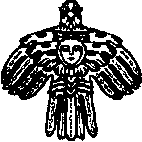 Советсельского поселения"Кипиево"